به نام ایزد  دانا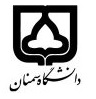 (کاربرگ طرح درس)                   تاریخ بهروز رسانی:               دانشکده    مهندسی مواد                                             نیمسال دوم سال تحصیلی-97-98بودجهبندی درسمقطع: کارشناسی*□  کارشناسی ارشد□  دکتری□مقطع: کارشناسی*□  کارشناسی ارشد□  دکتری□مقطع: کارشناسی*□  کارشناسی ارشد□  دکتری□تعداد واحد: نظری3 عملی...تعداد واحد: نظری3 عملی...فارسی: شیمی فیزیک موادفارسی: شیمی فیزیک موادنام درسپیشنیازها و همنیازها:فیزیک1 و ریاضی 2پیشنیازها و همنیازها:فیزیک1 و ریاضی 2پیشنیازها و همنیازها:فیزیک1 و ریاضی 2پیشنیازها و همنیازها:فیزیک1 و ریاضی 2پیشنیازها و همنیازها:فیزیک1 و ریاضی 2Physical chemistry of materialsPhysical chemistry of materialsنام درسشماره تلفن اتاق: 3371شماره تلفن اتاق: 3371شماره تلفن اتاق: 3371شماره تلفن اتاق: 3371مدرس/مدرسین: دکتر قاسمیمدرس/مدرسین: دکتر قاسمیمدرس/مدرسین: دکتر قاسمیمدرس/مدرسین: دکتر قاسمیمنزلگاه اینترنتی:منزلگاه اینترنتی:منزلگاه اینترنتی:منزلگاه اینترنتی:	bghasemi@semnan.ac.ir	پست الکترونیکی:	bghasemi@semnan.ac.ir	پست الکترونیکی:	bghasemi@semnan.ac.ir	پست الکترونیکی:	bghasemi@semnan.ac.ir	پست الکترونیکی:برنامه تدریس در هفته و شماره کلاس:برنامه تدریس در هفته و شماره کلاس:برنامه تدریس در هفته و شماره کلاس:برنامه تدریس در هفته و شماره کلاس:برنامه تدریس در هفته و شماره کلاس:برنامه تدریس در هفته و شماره کلاس:برنامه تدریس در هفته و شماره کلاس:برنامه تدریس در هفته و شماره کلاس:اهداف درس: یادآوری توابع و متغییرهای شیمی فیزیکی در فرایندهای مختلف مرتبط با مهندسی مواداهداف درس: یادآوری توابع و متغییرهای شیمی فیزیکی در فرایندهای مختلف مرتبط با مهندسی مواداهداف درس: یادآوری توابع و متغییرهای شیمی فیزیکی در فرایندهای مختلف مرتبط با مهندسی مواداهداف درس: یادآوری توابع و متغییرهای شیمی فیزیکی در فرایندهای مختلف مرتبط با مهندسی مواداهداف درس: یادآوری توابع و متغییرهای شیمی فیزیکی در فرایندهای مختلف مرتبط با مهندسی مواداهداف درس: یادآوری توابع و متغییرهای شیمی فیزیکی در فرایندهای مختلف مرتبط با مهندسی مواداهداف درس: یادآوری توابع و متغییرهای شیمی فیزیکی در فرایندهای مختلف مرتبط با مهندسی مواداهداف درس: یادآوری توابع و متغییرهای شیمی فیزیکی در فرایندهای مختلف مرتبط با مهندسی موادامکانات آموزشی مورد نیاز: امکانات آموزشی مورد نیاز: امکانات آموزشی مورد نیاز: امکانات آموزشی مورد نیاز: امکانات آموزشی مورد نیاز: امکانات آموزشی مورد نیاز: امکانات آموزشی مورد نیاز: امکانات آموزشی مورد نیاز: امتحان پایانترمامتحان میانترمارزشیابی مستمر(کوئیز)ارزشیابی مستمر(کوئیز)فعالیتهای کلاسی و آموزشیفعالیتهای کلاسی و آموزشینحوه ارزشیابینحوه ارزشیابی******درصد نمرهدرصد نمرهPhysical metallurgy , w. AtkinsIntroduction to metallurgical thermodynamics, D. GaskellPhysical metallurgy , w. AtkinsIntroduction to metallurgical thermodynamics, D. GaskellPhysical metallurgy , w. AtkinsIntroduction to metallurgical thermodynamics, D. GaskellPhysical metallurgy , w. AtkinsIntroduction to metallurgical thermodynamics, D. GaskellPhysical metallurgy , w. AtkinsIntroduction to metallurgical thermodynamics, D. GaskellPhysical metallurgy , w. AtkinsIntroduction to metallurgical thermodynamics, D. Gaskellمنابع و مآخذ درسمنابع و مآخذ درستوضیحاتمبحثشماره هفته آموزشیتعریف های اولیه در شیمی فیزیک نظیر خواص ، حالت ، تعادل  و ........1معرفی کمیت ها و واحدهای مورد استفاده در شیمی فیزیک نظیر گرما ، کار و .....2گازها ، قوانین گازها ، تقسیم بندی گازها ، خواص و رفتار گازها ....3معادله های مربوط به گازها و اثبات آنها ، قوانین گازها ، تئوری جنبشی گازها و....4ظرفیت گرمایی ، اهمیت آن اثبات فرمولها و روابط مرتبط با آن 5انواع تحول در شیمی فیزیک نظیر تحول همدما ، آدیاباتیک ، و مقایسه آنها و ...6آنتالپی و تعریف و معرفی و نیز اهمیت آن ، 7تعادل و رفتار برگشت پذیری و برگشت ناپذیری ، ایزو ترم وانتهوف ... 8انرژی و مفهوم و معرفی انرژی داخلی ، قانون اول ترمودینامیک ، قانون هس، ....9مفهوم و معرفی آنتروپی و روشهای محاسباتی آن، سیکل کارنو ، بازده ماشین کارنو10روابط گیبس ، اثبات و استفاده از آنها در محاسبات 11روابط ماکسول ، چگونگی استفاده و اهمیت روابط ماکسول ، معیار تعادل 12تعادل در سیستم های تک جزئی ، معادله کلاسیوس و  کلاپیرون، 13قانون سوم ترمودینامیک ، قانون تروتن و اهمیت قانون سوم و ....14الکتروشیمی ، تعریف ، معرفی و اهمیت آن در مهندسی مواد ، قوانین فاراده ، معادله نرنست و....15جمع بندی و ...16